A proposal to earn MSc degree in the field of  water harvestingI)Title of the Proposal:Evaluation of different water harvesting techniques at two different rainfall zones of  the semiarid climate of Erbil province.II) Overview and Justification:Water shortage is the major limiting factor for agricultural development and rangeland improvement throughout arid and semi-arid regions. Therefore, water harvesting techniques have long been utilized as a way to  increase soil water storage and reduce soil erosion  (Xiao-yan and others 2004). Water harvesting can be defined as the process of concentrating rainfall as runoff from a large catchment area to be used in a smaller target area (Oweis and others 1999). WHT consists of two components: the catchment area, where runoff is collected, and the cultivated area, where the runoff is concentrated (Critchley and siegert 1991). Rainfed agriculture is the predominant farming system in Iraqi Kurdistan region, but aridity and climatic uncertainty are chief challenges faced by farmers who rely on rainfed farming ( Adham et al., 2016). Rainfall is the most important natural resource in dry environments. In arid and semiarid regions, precipitation is generally lower than potential evaporation and non-uniform in distribution, resulting in frequent drought periods during the crop growing season, and usually comes in intense showers, resulting in surface runoff and uncontrolled rill and gully erosion (Oweis and Hachum 2009).Despite its scarcity, rainfall is generally poorly managed with much of it lost through runoff and evaporation. Capturing rainwater and making effective use of it is crucial for any integrated research and development project( Yazar and Ali, 2016).Any attempt to improve agriculture  theretore must tackle moisture  constraint, but knowledge of appropriate techniques is surprisingly poor (Gowing et al., 1999).To increase the availability of water for crop and livestock production, inhabitants of dry areas have constructed and developed several techniques for harvesting rainwater (  Adham et al., 2016). Water harvesting is based on the principle of preventing a part of the land, which is usually small and non-productive, from getting the share of rain and adding it to the share of another part. Run-off water is usually applied to an adjacent agricultural area, where it is both stored in the root zone and used directly by plants, or stored in a small reservoir for later use (Surucu   et al., 2014). In water-scared areas, water, not land, is the primary limiting factor to improving agricultural production. Rainwater harvesting (RWH) is one of the promising ways of supplementing the surface and underground scarce water resources in areas where existing water supply system is inadequate to meet demand (Aladenola and Adeboye, 2010). Water harvesting can substantially increase rainwater productivity in the drier marginal environments (Oweis and Hachum, 2006).According to Critchley and Siegert (1991), generally, two runoff farming water harvesting groups are generally recognized, rainwater harvesting and floodwater harvesting. Rainwater harvesting can be further divided into microcatchment, and macrocatchment runoff farming types. Microcatchment   runoff farming takes  various forms  such as Negarin, pitting , contour ridge, Meskat type, contour bench terraces, etc.  (Prinz 1996). On-farm research has shown that stone lines are efficient in increasing soil water status and in reducing soil erosion and downward particle transport (  Van Duijn et al., 1994)Microcatchment water harvesting (MCWH) is a method of collecting surface runoff from a small catchment area and storing it in the root zone of an adjacent infiltration basin with the plant.  This cultivated area may be planted with annual crops or with a single tree or bush (Boers and Ben-Asher, 1982). The higher the aridity of an area, the larger is the required catchment area in relation to the cropping area for the same water yield (Prinz2002). The most suitable areas for runoff farming are those with an  average annual rainfall of 300 - 600 mm and with rainfalls during few but relatively intensive rainstorms (Esser 1999). The most important criteria for the selection of suitable sites for RWH were slope, land use/cover, soil type, rainfall, distance to settlements/streams, and cost. The success rate of RWH projects tended to increase when these criteria were considered, but an objective evaluation of these selection methods is still lacking ( Adham et al., 2016).However, pertinent and reliable information on the   advantages of runoff farmimg is lacking in the region. Therefore this study addresses the effect of  ----on runoff and soil loss in comparison to the conventional ploughing system. The lines are constructed by making a shallow foundation trench along the contour. Larger stones are then put on the downslope side of the trench. Smaller stones are used to build the rest of the bund. The stone lines can be reinforced with earth, or crop residues to make them more stable. When it rains, soil will start to build up on the upslope side of the stoneline, and over time a natural terrace is formed. The stone lines are spaced 15-30 m apart, a shorter distance being used for the steeper slopes(Duveskog, 2003).Therefore the current study will be proposed with the main aim  of  improving  rainwater productivity in the drier marginal environments via targeting the   specific objectives in the incoming sections.III. Objectives: The aim of this study is  to evaluate the improvements in crops yield through the application of some water harvesting techniques in low rainfall zones.  The specific objectives are:  (1) identification of    suitable sites  for rainwater  harvesting within the outskirts of Erbil city based on some selected  criteria  such as  slope, land use/cover, soil type, rainfall, distance to settlements/streams, and cost; (2)  evaluating    the effect of some water harvesting techniques   on soil water conservation; 3) evaluating  of the effect of land slope and annual rainfall on water harvesting performance (ratio between  catchment area and cropping  area) under runoff farming;     (3) determining the impact of some water harvesting techniques on crops growth and yield of cereal  and fodder crops.IV. HypothesisThe  hypothesis is:  the  practices that retain soil water during times of drought and reduce soil erosion/degradation during times of heavy rainfall    will increase the winter cropping performance in the area under study.V. Brief outlines Determination annual rainfall of  design  The analysis  of design rainfall depth consists of :Collecting  the  historical data over a sufficient number of years Ranking the data in descending order, assigning rank( m=1) to the highest value and assigning ( m=N) , where N = number of observations to the lowest valueDetermining the probability of exceedance (P) using the Weibull formula: ; ; where Tr = return period (Year)The rainfall depth will be plotted  on ordinate versus propobabilty on a   probability paperThe design rainf(all depth can be determined after fitting the data points to a straight line. Two sites with different rainfall zones( 250 mm and 500 mm ) will be selected within the area surrounding Erbil cityB) Calculation of the overall suitability for each site for rainfall water harvesting: where: S: suitability; W: weight of criteria i; X: score of criteria i; i, n: number of criteria Different sets of criteria ( guidelines ) will be selected including biophysical(IMSD, 1995)  and socioeconomic criteria(Oweis et al., 1998).They encompass: rainfall, drainage system, slope,  land use / land cover, soil texture (soil type), Socioeconomic ( land tenure). The overall suitability will be classified also from 1 to 5, namely, 5 (very high suitability), 4 (high suitability), 3 (medium suitability), 2 (low suitability) and 1 (very low suitability)(Adham et al., 2016).  C) Theoretical Determination of catchment: cultivated area ration ( C/CA):The calculation will be based on the principle of : water harvested = Extra water required as   follows:Where:DR= Design annual rainfall(mm)CWR = Crop water requirement (mm)K =Runoff coefficient  (0.1 – 0.5)EFF = Efficiency factor( 0.5 -0.75)The calculation of  CWR will be based on determination of ETo from Penman-Monteith Model and crop coefficient (Kc) over the growing season.The Penman-Monteith formula that recommended by the Food and Agriculture Organization of The United Nations (FAO-56-PM) was used to calculate potential evapotranspiration over the study area.where: ETo=potential evapotranspiration (mm day -1); =slope of vapour pressure curve (kPaoC-1); Rn=net radiation (MJm-2day-1); G=heat flux density(MJm-2day-1); =the psychometric constant (kPaoC-1); T=Mean daily air temperature at 2 m height (oC); U2=wind speed at 2 m height(ms-1) and (es-ea) = vapour pressureD) Field ExperimentsRunoff Strip ExperimentThe catchment fields for   conducting the field experiments  will be  selected on  two slopes at each rainfall zone ( 3% and 10%) but the cultivated areas will be  plain bed with bund on its edges. The catchment will be rectangular in shape laid out across the contour lines. The three sides of the catchment will be  surrounded by soil bunds of height 25 cm to preventwater to flow across the bunds. However, the lower width (3 m) that borders the cultivated area will be  bunded.  Each microcatchment had an adjacent cultivated area of 9 m2 at its lower position.  The dimensions of the microcatchments will be: 3m x 0 m,  3m x 3 m , 3m x 6 m, 3 m x 9m and 3m x 12 m to produce catchment area to cultivated area ratio of 0, 1, 2, 3 and 4 The layout of the experiment at each site will be factorial with CRBD. The first factor is slope ( s) with two levelsS1 = 3%S2 = 10%While the second factor will be catchment area cultivated area ratio with the following levels:R1= 0;  R2 = 1; R3=2; R4 = 3; R5 = 4Each combination treatment will be replicated three timesThe cultivated area will be cropped with wheat. Fig.1. Layout of the field experiment         ( Rep 1 at site one )	Slope DirectionContour bund experiment Establishment of  furrows with top width of 0.5 m across the slope and approximately on the contours. The side slope will depend on type of soilLeaving a catchment area uncultivated and clear of vegetation to maximize runoff.   Planting  cyprus  seedlings on the lower side of the furrow at recommended spacing.Putting the bund spacing at distances of  3, 6, 9 and 12 mMeasuring the seedling growth( plant height, number of branches, survival etc)Monthly  measuring the soil water contentThe experiment will be conducted over two land slopes ( 5% and 10%) within a given siteEach treatment will be replicated 3 times and the layout of the experiment will be factorial in RCBD.The experiment will be conducted at two sites with two different annual rainfall.The study factors are :Bund spacing: B1= control,  B2 = 3m, B3 = 6m, B4 = 9m,  B5 = 12m, Land Slope: S1= 5%, S2 = 10%The number of replicates = 3. The total number of experimental unit at each site = 5 x 2 x 3 = 30 experimental units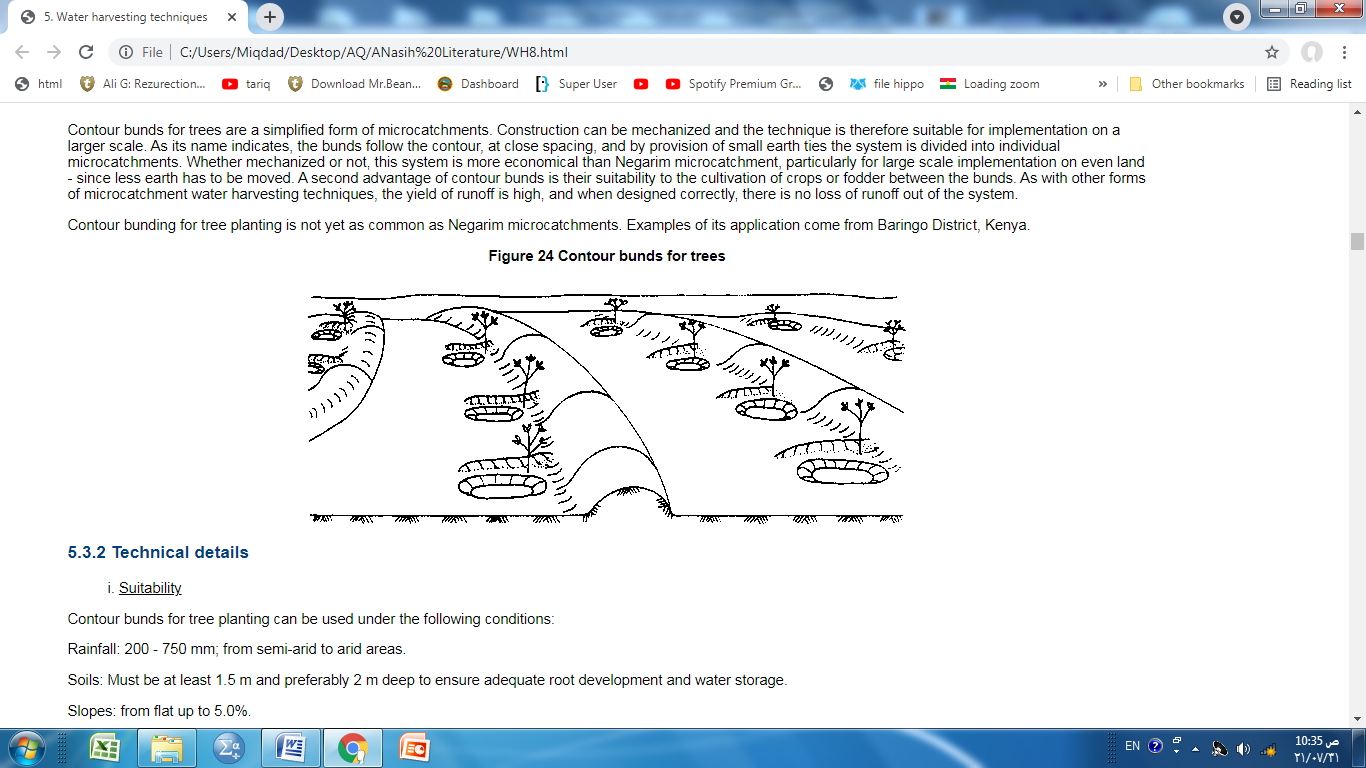 Stone line experimentThis experiment will be similar  contour bund experiment in all aspects except that the  bunds are replaced by stone lines.VI. RequirementsParcels of landShovel for preparing cultivated areaGrader for leveling cultivated stripsRazor wires and pegs for fencingWheat seeds or Cyprus seedlingsTractor for plowingNPK fertilizer +HerbicidesStones for making stone linesLevel and staff for measuring slopes Pickup for transportationVII. Allocated moneySeven million I.D. to cover all the expansesProposed byNasih Hassan Aziz                                                      Dr. Tariq H. KarimM.Sc. student                                                                  The supervisor